Riksdagsstyrelsen överlämnar denna redogörelse till riksdagen. Redogörelsens huvudsakliga innehållI redogörelsen redovisar riksdagsstyrelsen vilka åtgärder styrelsen vidtagit med anledning av de riksdagsskrivelser som överlämnats till styrelsen. Redogörelsen omfattar huvudsakligen beslut av riksdagsstyrelsen m.m. under tiden den 1 januari 2015–31 december 2015.Stockholm den 10 februari 2016På riksdagsstyrelsens vägnarUrban Ahlin			Kathrin FlossingFöljande ledamöter har deltagit i beslutet: Urban Ahlin, ordförande, Tomas Eneroth (S), Jessica Polfjärd (M), Berit Högman (S), Hans Wallmark (M), Mattias Jonsson (S), Mattias Karlsson (SD), Ewa Thalén Finné (M), Elin Lundgren (S), Ulrika Carlsson i Skövde (C) och Maria Ferm (MP).Redogörelse för behandlingen av riksdagens skrivelser till riksdagsstyrelsenBakgrundSedan 2012 redovisar riksdagsstyrelsen behandlingen av riksdagens skrivelser till riksdagsstyrelsen i en redogörelse till riksdagen, senast i redogörelse 2014/15:RS5. I redogörelserna har redovisats kortfattade sakuppgifter om riksdagsskrivelsernas nummer och övriga aktuella dokument (framställningar, propositioner, utskottsbetänkanden) och uppgifter om skrivelsen är slutbehandlad eller inte. Sedan redogörelse 2013/14:RS6 redovisas också i förekommande fall riksdagsstyrelsens beredningsåtgärder och hur skrivelserna har slutbehandlats. Denna redogörelse tar upp samtliga riksdagsskrivelser från det senaste kalenderåret och några äldre riksdagsskrivelser. Vid uppföljningen och utvärderingen av riksdagens beslut är riksdagsstyrelsens åtgärder med anledning av riksdagens tillkännagivanden till riksdagsstyrelsen av särskilt intresse. De moment i utskottsbetänkandena som innehåller sådana tillkännagivanden märks ut i redovisningen med en asterisk. Äldre riksmötenRiksmötet 2012/13Riksdagens skrivelse1. nr 195Allmänna helgdagar m.m.Motioner från allmänna motionstiden, bet. 2012/13:KU16Tidigare redovisad, se redog. 2013/14:RS6 (p. 5) och redog. 2014/15:RS5 (p. 2)Skrivelsen är slutbehandlad. Mom. 7 om minnesår för demokratins genombrott*: Chefen för enheten besök, utbildning och evenemang i Riksdagsförvaltningen har haft i uppdrag att tillsammans med en arbetsgrupp inom Riksdagsförvaltningen ta fram förslag på åtgärder för att förbereda och genomföra ett jubileum. Arbetsgruppen lämnade information till styrelsen om det pågående arbetet den 3 december 2014, och en slutrapport lämnades till riksdagsdirektören den 10 februari 2015. Riksdagsstyrelsen beslutade den 25 mars 2015 att tillkalla en parlamentarisk kommitté som med utgångspunkt från riksdagens tidigare uttalanden ska ta fram underlag för att förbereda och genomföra högtidlighållandet av demokratins införande i Sverige, att anta direktiv, att ge styrelsens ordförande i uppdrag att besluta om kommitténs sammansättning, att ge riksdagsdirektören i uppdrag att utse sekreterare, experter och annat biträde åt kommittén samt fastställa kommitténs budget. Den 12 oktober 2015 beslutade styrelsens ordförande om kommitténs sammansättning. Den 11 november 2015 beslutade riksdagsstyrelsen att riksdagens högtidlighållande av demokratins genombrott i Sverige ska inledas den 17 december 2018 och avslutas i januari 2022, att riksdagens högtidlighållande ska sätta processen för demokratiseringen och riksdagens roll i denna i centrum, att den parlamentariska kommittén för riksdagens högtidlighållande av demokratins införande ska ta fram ett program för riksdagens aktiviteter och arrangemang som ska genomföras under perioden och att kommittén kontinuerligt ska informera styrelsen om sitt arbete. Momentet är slutbehandlat. Riksmötet 2013/14Riksdagens skrivelse2. nr 299Riksrevisionens årsredovisning 2013Redog. 2013/14:RR1, bet. 2013/14:FiU35Tidigare redovisad, se redog. 2014/15:RS6 (p. 7)Skrivelsen är inte slutbehandlad. Mom. 2 om riksrevisorernas chefspensioner*, p. a) och p. b): Riksdagsstyrelsen beslutade den 15 oktober 2014 om tilläggsdirektiv till översynen av det ekonomiadministrativa regelverket för riksdagens myndigheter (den s.k. REA-lagskommittén). Tilläggsdirektiven innebär att kommittén dels ska utreda om sådana oklarheter om ansvaret för chefspensioner som finansutskottet påtalat i sitt betänkande Riksrevisionens årsredovisning 2013 (bet. 2013/14:FiU35) även finns hos övriga myndigheter under riksdagen, dels föreslå hur regelverket kan förtydligas när det gäller ansvaret för och redovisningen av de aktuella pensionerna. Utredningen överlämnade sitt betänkande i oktober 2015 (2015/16:URF1). Betänkandet har remissbehandlats. Riksdagsstyrelsen avser att överlämna en framställning till riksdagen före sommaren 2016. Momentet är inte slutbehandlat. Riksmötet 2014/15Riksdagens skrivelse3. nr 160Interparlamentariska unionen (IPU)Redog. 2014/15:RS3, bet. 2014/15:UU12Skrivelsen är slutbehandlad. Den 10 februari 2016 beslutade riksdagsstyrelsen att lägga riksdagens skrivelse till handlingarna. 4. nr 161Den parlamentariska församlingen för Unionen för Medelhavet (PA-UfM)Redog. 2014/15:RS4, bet. 2014/15:UU13Skrivelsen är slutbehandlad.Den 10 februari 2016 beslutade riksdagsstyrelsen att lägga riksdagens skrivelse till handlingarna. 5. nr 234 Indelning i utgiftsområden m.m.Prop. 2014/15:100, bet. 2014/15:KU17Skrivelsen är inte slutbehandlad. Mom. 4 om gåvoregister och registrering av skulder*: Riksdagsstyrelsen beslutade den 14 oktober 2015 att ge riksdagsdirektören i uppdrag att låta utreda och ta fram lagförslag på dels en lag om registrering av gåvor till riksdagsledamöter, dels en ändring i lagen (1996:810) om registrering av riksdagsledamöternas åtaganden och ekonomiska intressen med innebörden att även vissa skulder ska registreras. En promemoria med lagförslag har tagits fram inom Riksdagsförvaltningen. Den 10 februari 2016 beslutade riksdagsstyrelsen att remittera promemorian. Riksdagsstyrelsen avser att överlämna en framställning till riksdagen före sommaren 2016. 6. nr 236 Redogörelse för behandlingen av riksdagens skrivelserRedog. 2014/15:RS5, bet. 2014/15:KU21Skrivelsen är slutbehandlad.Mom. 2 om riksdagsstyrelsens redogörelse för behandlingen av riksdagens skrivelser: Den 10 februari 2016 beslutade riksdagsstyrelsen att lägga riksdagens skrivelse till handlingarna. Riksmötet 2015/16Riksdagens skrivelse7. nr 63Utgiftsområde 1 Rikets styrelseProp. 2015/16:1, redog. 2014/15:RS2, bet. 2015/16:KU1Skrivelsen är slutbehandlad.Mom. 2 om anslag m.m. för 2016 inom utgiftsområde 1, p. k) om investeringsplaner för Riksdagsförvaltningen: Riksdagsdirektören beslutade om internbudget för Riksdagsförvaltningen den 4 februari 2016. I internbudgeten ingår även investeringsbudgeten. Investeringsbudgeten ingår också i Riksdagsförvaltningens verksamhetsplan för 2016 som beslutades av riksdagsstyrelsen den 16 december 2015. Mom. 2 om anslag m.m. för 2016 inom utgiftsområde 1, p. l) om låneram för Riksdagsförvaltningen och p. n) om fördelning av anslagen inom utgiftsområde 1: Riksdagsstyrelsen beslutade den 16 december 2015 om anslagsdirektiv för budgetåret 2016 för Riksdagsförvaltningen och när det gäller p. n) om fördelning av anslagen inom utgiftsområde 1: i fråga om Riksdagsförvaltningens anslag 2:1 Riksdagens ledamöter och partier m.m., 2:2 Riksdagens förvaltningsanslag och 2:3 Riksdagens fastighetsanslag. Mom. 2 om anslag m.m. för 2016 inom utgiftsområde 1, p. m) om anslagsfinansiering av JO:s anläggningstillgångar och p. n) om fördelning av anslagen inom utgiftsområde 1: Riksdagsstyrelsen beslutade den 16 december 2015 om anslagsdirektiv för budgetåret 2016 för Riksdagens ombudsmän (JO) och när det gäller p. n) om fördelning av anslagen inom utgiftsområde 1: i fråga om Riksdagens ombudsmän (JO) anslag 2:4 Riksdagens ombudsmän (JO).Mom. 7 om Riksdagsförvaltningens årsredovisning: Den 10 februari 2016 beslutade riksdagsstyrelsen att lägga riksdagens skrivelse i den delen till handlingarna. 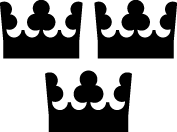 